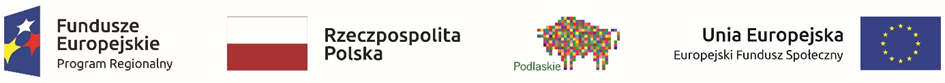 Załącznik nr 2 do Zapytania OfertowegoŁomża, dnia ………………………. 2019 r.……………………………………………	…………………………………………………………………………………………(nazwa i adres Oferenta )DOŚWIADCZENIE ZWIĄZANE Z REALIZACJĄ PROGRAMÓW PROFILAKTYCZNYCH W OKRESIE 3 LAT  POPRZEDZAJĄCYCH DZIEŃ OGŁOSZENIA ZAPYTANIA OFERTOWEGOPrawdziwość powyższych danych potwierdzam własnoręcznym podpisem świadomy odpowiedzialności karnej z art. 233 kk................................................................................................./imię i  nazwisko osoby uprawnionej/ osób uprawnionych/…………………………………………..                  /miejscowość, data/Lp.Podmiot, dla którego zrealizowano  usługę (nazwa i adres)OKRES REALIZACJI Nazwa realizowanego programu profilaktycznego (DEBATA i/lub ARCHIPELAG SKARBÓW)12345678910